20180825_南方心肺復健聯盟第三次季會【議程】【師資介紹】 依姓氏筆劃排序 【交通指引】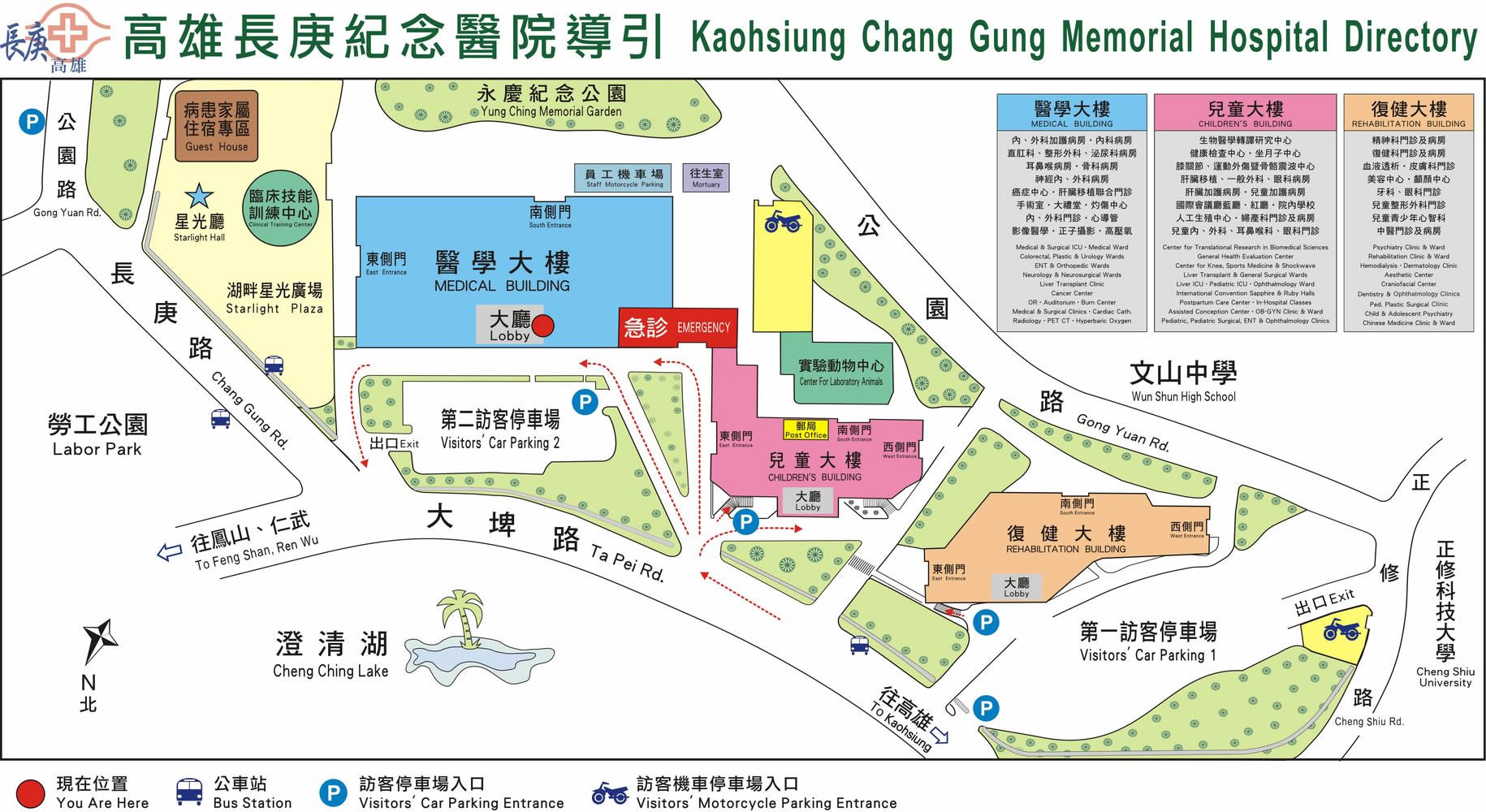 主辦單位: 長庚醫療財團法人高雄長庚紀念醫院 復健科合辦單位: 台灣復健醫學會日期: 2018年8月25日(星期六)，1:30pm - 5:00pm地點: 高雄長庚醫院星光廳(湖畔星光一樓)高雄市鳥松區大埤路123號報名: 線上報名，請掃描條碼或輸入網址 https://www.beclass.com/rid=213ee2b5b04d223c94d6或短網址：https://goo.gl/ZhQ42z報名日: 7月16日中午12時至7月23日中午11:59分 或 額滿 (名額限制180人)報名資格: 醫師，物理治療師，職能治療師，呼吸治療師費用: 300元 (不含匯款手續費)學分: 台灣復健醫學會3積分、(物理治療師積分(申請中)職能治療師積分(申請中)、呼吸治療師積分(申請中)本課程注意事項:1.本活動一律採預先報名(現場恕不接受臨時報名及費)2.報名後,請務必於繳費期限內(7/30前)完成繳費,並傳真(07-7317123分機6285)或email(joyyeh@adm.cgmh.org.tw)回傳匯款或劃撥收據才算完成報名手續匯款帳號訊息如下:元大銀行澄清分行戶名:長庚醫療財團法人高雄長庚紀念醫院銀行代號:8061722 帳號:000911001628243.繳費匯款時,請務必於備註欄中註明”南方心肺-高雄長庚場”字樣及”學員姓名”。4.收據抬頭如需開立”機稱名稱或醫院單位”時，請務必事先告知處理，否則一律以"個人姓名"開立。5.請務必將課程問卷回饋表交回，以利積分登錄，以免自身權利受損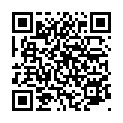 時間分鐘議程講師座長座長1:30~1:50報到報到報到報到報到1:50~2:00開場，副院長致詞 (暫定)開場，副院長致詞 (暫定)開場，副院長致詞 (暫定)開場，副院長致詞 (暫定)開場，副院長致詞 (暫定)2:00~2:5050心血管疾病診斷與治療的新發展 陳世明醫師高雄長庚醫院心臟內科心衰中心負責醫師 周偉倪醫師佳里奇美醫院院長奇美醫學中心復建部總監周偉倪醫師佳里奇美醫院院長奇美醫學中心復建部總監2:50~3:4050心臟復健之實務經驗傅鐵城醫師基隆長庚醫院復健科科主任林宗憲醫師高雄醫學大學附設醫院心臟內科加護病房主任行政暨品管中心主任林宗憲醫師高雄醫學大學附設醫院心臟內科加護病房主任行政暨品管中心主任3:40-4:0020中場休息，cafe break中場休息，cafe break4:00~4:5050胸腔呼吸疾病診斷與治療的新發展 方文豐醫師高雄長庚醫院胸腔內科科主任廖美雲醫師高雄長庚醫院復健科主治醫師廖美雲醫師高雄長庚醫院復健科主治醫師4:50~5:00綜合討論綜合討論方文豐醫師方文豐醫師現任：高雄長庚紀念醫院 胸腔科主任高雄長庚紀念醫院胸腔科 主治醫師經歷：高雄長庚紀念醫院 胸腔科 主治醫師
美國科羅拉多大學 呼吸及重症醫學 研究員台灣胸腔暨重症加護醫學會胸腔超音波專業醫師重症聯合甄審委員會重症醫學專科醫師台灣胸腔暨重症加護醫學專科指導醫師台灣胸腔暨重症加護醫學會胸腔醫學專科醫師台灣內科醫學會內科專科醫師學歷： 中山醫學院醫學系陳世明醫師陳世明醫師現任：高雄長庚紀念醫院心臟內科 主治醫師長庚大學兼任助理教授中華民國心臟學會心衰竭委員會委員經歷：林口長庚紀念醫院心臟內科主治醫師美國克里夫蘭心臟中心研究員台灣內科醫學會中華民國心臟學會學歷： 台灣大學醫學系 傅鐵城醫師傅鐵城醫師現任：基隆長庚復健科主任基隆長庚復健科助理教授級主治醫師經歷：長庚醫療財團法人林口長庚紀念醫院復健科住院醫師 長庚醫療財團法人林口長庚紀念醫院復健科主治醫師 學歷： 中國醫藥大學醫學系
長庚大學臨床醫學研究所(傳統醫學組)博士班（修業中） 會議地點:高雄長庚醫院星光廳(湖畔星光一樓)地址: